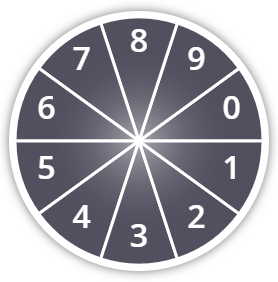 TenthsOnesHundredthsTenthsOnes